SkillsUSA 2023North Carolina UAS Competition Agenda for Students and TeachersTuesday April 18, 20231:00 pm – 5:00 pm (Location to be determined)Written Exam of 30 questions. The student shall provide an Airman Knowledge Testing Supplement Private Pilot (FAA-CT-8080-2G or FAA-CT-8080-2H)Mission BriefingPresentation by students forming a Search and Rescue Mission using a sUAS for missing hiker. Staging will be 15640 US 221 N, Marion, NC 28752. Last point seen was N35°51' W81°54.16'The student will provide a written Mission Report and resume to the Proctor upon his or her arrival in the testing room.The student will be interviewed by a judgeThe student will bring the sUAS to the test location and demonstrate a preflight, simulated flight, post flight inspection and a debriefing of the mission.The student will demonstrate putting the UAS back in service for transport and storage. Note: There will be no actual mission flown. For indoor testing, no props shall be on the UAS while the motors are turning.Wednesday April 19, 20239:00 am – 5:00 pm (Location to be determined)Fly day using NIST skills test provided by NCDPI (Weather permitting) See below.Note: Fly Day could be Tuesday dependent on weather. Contest Rules      UAS, SD card with a camera provided by the high school.      Flights will be flown by the student pilot with no help from a Visual Observer (VO). The judge will act as a scribe writing down the numbers called out by the student. Each number represents points earned during the competition.      In case of a tie, the flight time will be the deciding factor. Time starts when the UAS lifts off and returns touching the launching pad.      In the case of a second tie, the number of correct points scored on the written test will be added to the skills test score.      Clothing requirement: Any Skills USA apparel will be accepted such as polo shirt (No school logo), khaki pants and closed-toe shoes. In addition, the student will need to wear safety glasses, helmet, and a safety vest while operating the UAS.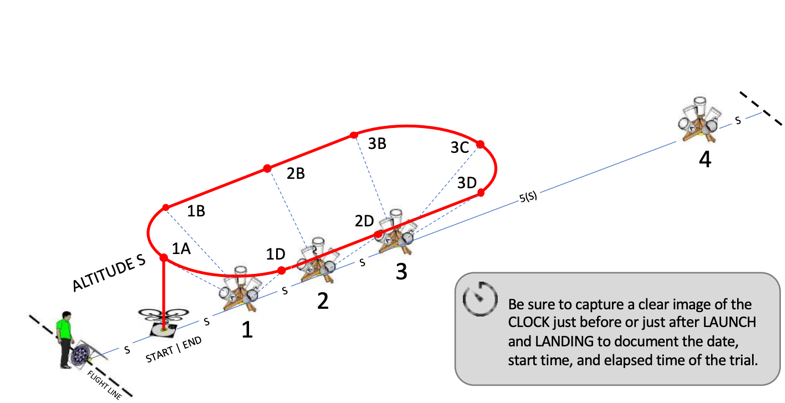 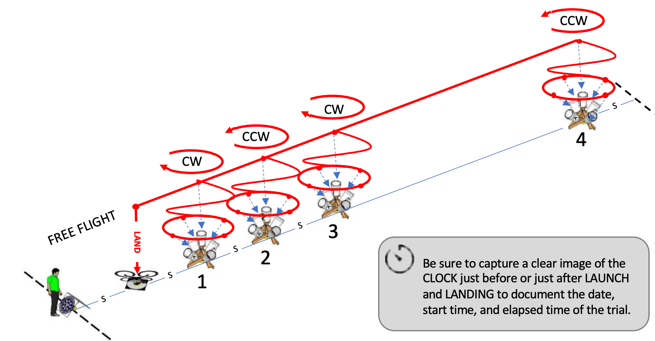 